Сертификат на приобретение путевки на санаторно-курортное лечение
Сертификат – это именной документ, подтверждающий право отдельных категорий граждан на один раз в два года на приобретение путевки.Категории граждан, которые имеют право на приобретение путевки:труженики тыла;реабилитированные лица;инвалиды Великой Отечественной войны;инвалиды боевых действий;участники Великой Отечественной войны;военнослужащие и лица рядового и начальствующего состава органов внутренних дел, войск национальной гвардии, Государственной противопожарной службы, учреждений и органов уголовно-исполнительной системы, органов принудительного исполнения Российской Федерации, прокуроры и следователи органов прокуратуры Российской Федерации, сотрудники Следственного комитета Российской Федерации, ставшие инвалидами вследствие ранения, контузии или увечья, полученных при исполнении обязанностей военной службы (служебных обязанностей);бывшие несовершеннолетние узники фашизма;супруги погибших (умерших) участников Великой Отечественной войны, не вступившие в повторный брак;лица, награжденные знаком "Жителю блокадного Ленинграда".Сертификат выдается в беззаявительном порядке гражданам, состоящим на учете в органе социальной защиты населения. 
Направление средств Сертификата на приобретение путевки на санаторно-курортное лечение
Средства сертификата направляются для оплаты путевки на санаторно-курортное лечение путем безналичного перечисления на счет (лицевой счет) санаторно-курортной организации, указанный в договоре на оказание услуг по санаторно-курортному лечению либо производится перечисление гражданину для возмещения понесенных расходов на оплату услуг по санаторно-курортному лечению.Предельная стоимость санаторно-курортной путевки составляет 2800 рублей, максимально оплачиваемое количество дней - 21.Выдача Сертификата на бумажном носителе осуществляется органом социальной защиты населения после 20 января.Срок действия Сертификата на санаторно-курортное лечение - до 15 декабря года, следующего за годом выдачи Сертификата.
Важно!
Действие сертификата аннулируется в случае, если заявитель не воспользовался правом на санаторно-курортное лечение в период действия Сертификата.Оплата путевки на санаторно-курортное лечение или возмещение расходов за неиспользованную путевку на санаторно-курортное лечение не осуществляется.Возмещение расходов на оплату стоимости проезда к месту санаторно-курортного учреждения и обратно  не  производится.Подробную консультацию можно получить по телефону 5-21-41 внутренний номер - 1 либо, обратившись к специалисту департамента по труду и социальной защите населения Администрации муниципального образования город Салехард по адресу: ул. Матросова, дом 36, кабинет № 9, 10.Для реализации Сертификата и перечисления денежных средств в санаторно-курортную организацию для оплаты путевки на санаторно-курортное лечение  на  основании  договора  на оказание услуг по санаторно-курортному лечению либо для возмещения понесенных расходов по приобретению санаторно-курортной путевки необходимо подать письменное заявление об установлении мер социальной поддержки.Заявление и документы можно подать в департамент по труду и социальной защите населения города Салехарда через многофункциональный центр предоставления государственных и муниципальных услуг по адресу: ул. Броднева, д. 15 путем личного обращения или через уполномоченного представителя. Также заявление может быть направлено  посредством почтовой связи по адресу: 629008, ЯНАО, г. Салехард, ул. Матросова, д. 36 и в форме электронного документа с использованием электронных носителей либо посредством Единого портала государственных и муниципальных услуг (функций).В случае направления заявления и документов посредством почтовой связи подлинники документов не направляются. Установление личности, свидетельствование подлинности подписи заявителя на заявлении, удостоверение верности копий приложенных документов осуществляются нотариусом или иным лицом в порядке, предусмотренном законодательством Российской Федерации.Муниципальное образование город СалехардДепартамент по труду и социальной защите населения города СалехардаСертификат на приобретение путевки на санаторно-курортное лечение отдельным категориям граждан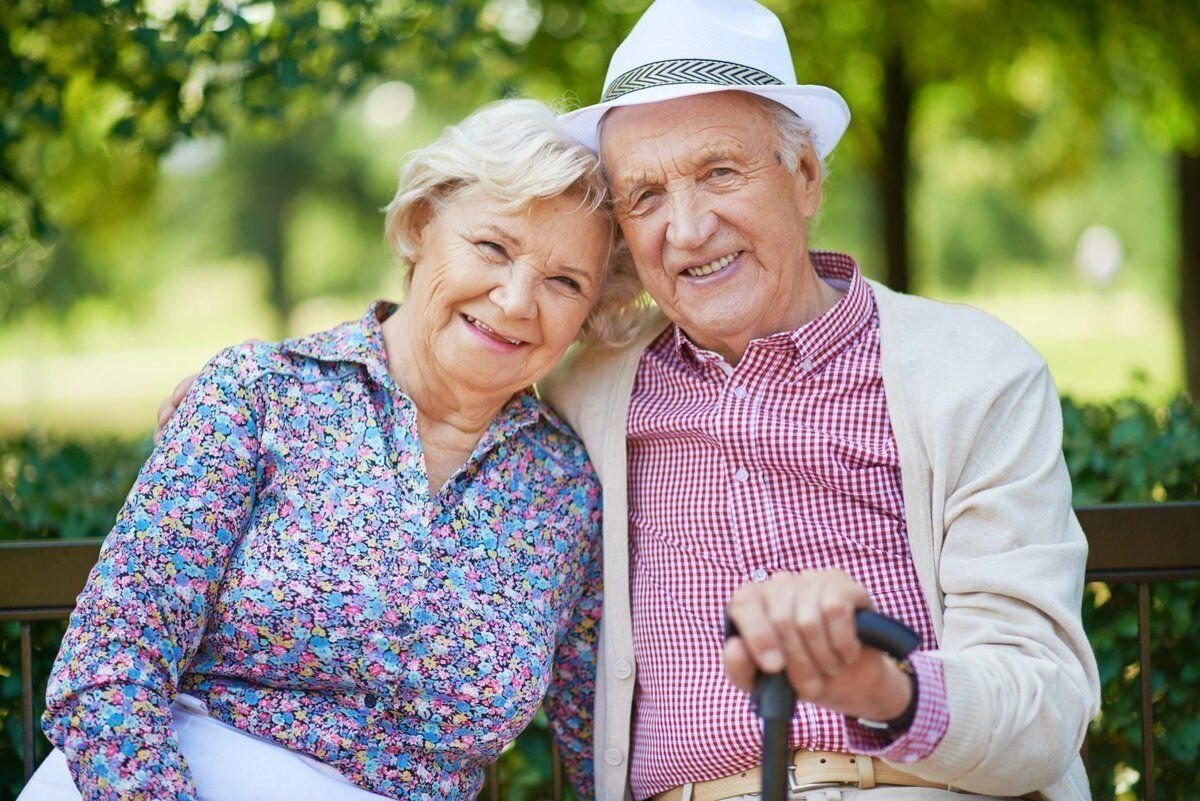 Основание: постановление Администрации Ямало-Ненецкого автономного округа от 21.12.2006                № 592-А "Об утверждении Порядка предоставления мер социальной поддержки отдельным категориям граждан в Ямало-Ненецком автономном округе".2024 годДокументы, предоставляемые для реализации права на санаторно-курортное лечение по Сертификату1) документ, удостоверяющий личность;
2) договор на оказание услуг по санаторно-курортному лечению;3) документы, подтверждающие факт санаторно-курортного лечения, стоимость и оплату санаторно-курортного лечения.